T.CDERİK KAYMAKAMLIĞIAMBARLI  İLKOKULU-ORTAOKULU MÜDÜRLÜĞÜ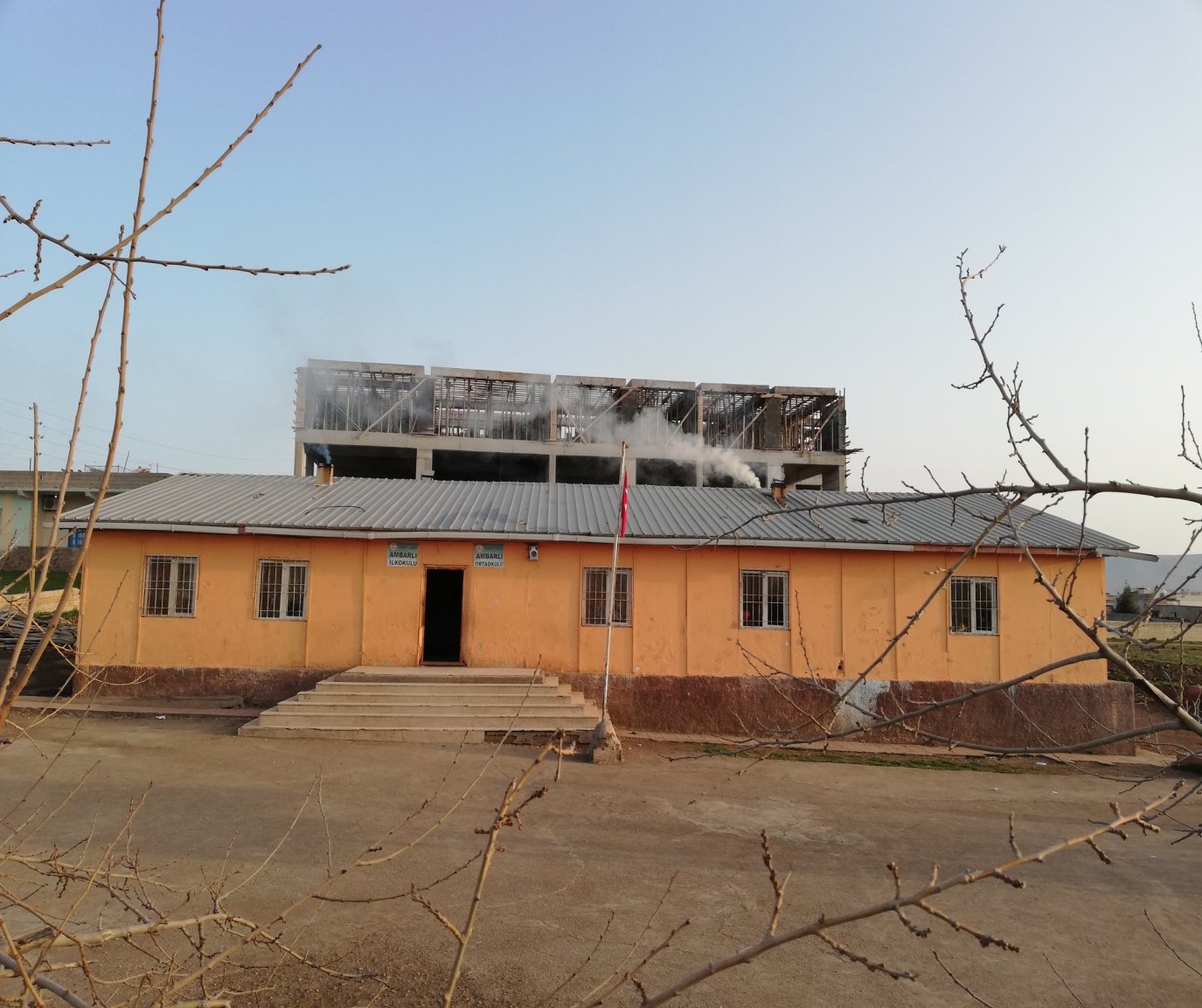 2019-2023 STRATEJİK PLANI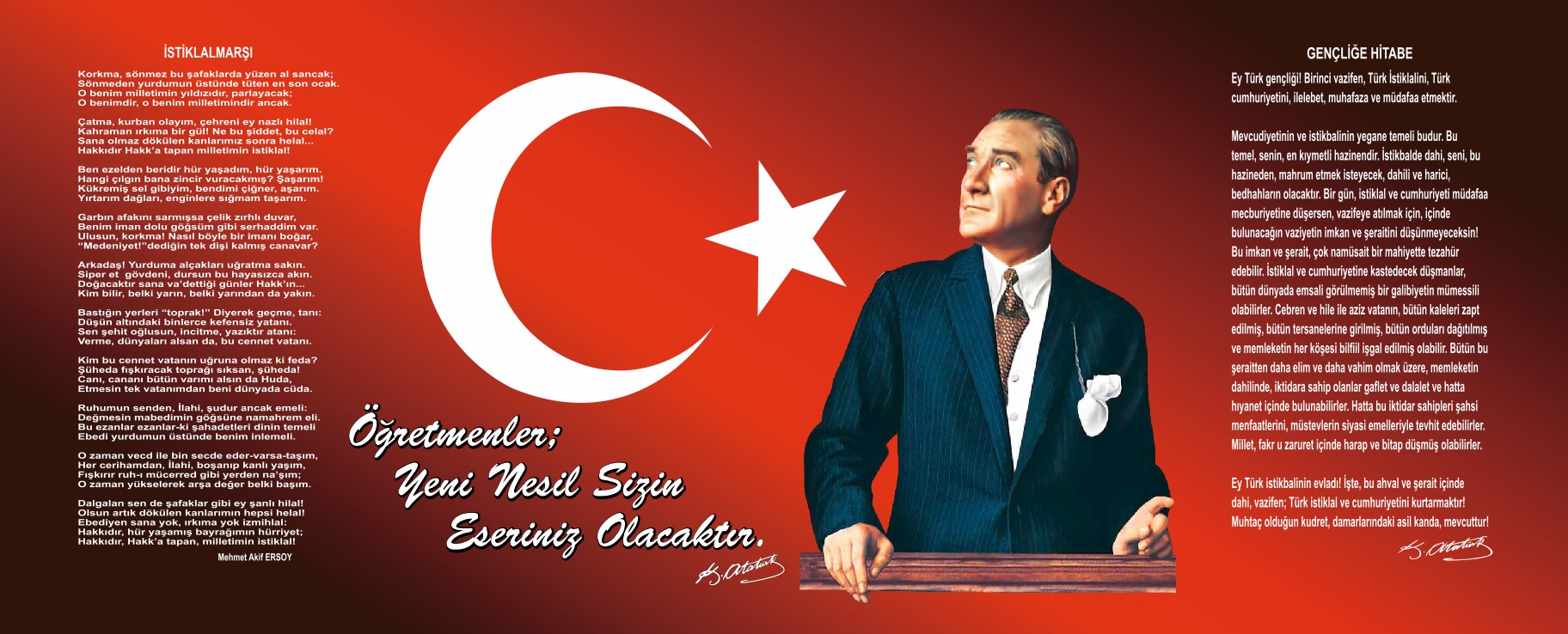 Sunuş    Kaliteli bir eğitim için insanların zihinsel ve bedensel yönden sağlıklı duygusal açıdan mutlu ve kendine güvenen sorumluluk sahibi bireyler olarak geliştirilmesi sağlanmalıdır. Bu nedenle en büyük sorumluluk biz öğretmenlere düşmektedir öğretmenin öğrenci üzerindeki etkisi anne baba ve toplumun etkisinden katbekat üstündür. İyi bir öğretmen saf ve temiz tohumun  ekicisi ve koruyucusudur. Öğrencilerini iyiye güzele ve doğruya yöneltmek onun  en önemli görevlerinden biridir. Bir çiçeği sularken ona hayat veririz ve bunun yanında yeni hayatlar yaratırız. Minik bir yüreği hayata hazırlamakta buna benzer o hayata ne kadar güzel hazırlanırsa ve sarılırsa geride yaşamaya değer iyi bir gelecek bırakır. Bir şeyler üretebilmek ve yaşamaya dair değerler ortaya koyabilmek için herkesin iyi bir eğitime ihtiyacı vardır. Günümüzde gelişen ülkelerde eğitim ön saflardadır. Eğitimde yer alan kaynakların etkin bir şekilde kullanması stratejik planlamayı zorunlu kılmıştır. Ambarlı ilkokulu / ortaokulu 2019 -2023 yılları Stratejik planı okulun mevcut durumu, vizyon, misyon ve temel değerleri ile kurumsal öz değerlendirme sonuçlarının yanı sıra geleceğinin planlanması ve faaliyetlerinde kalitenin arttırılmasına rehberlik edecek stratejileri içermektedir. Okulumuzda hazırlanan bu planın başarıya ulaşmasında farkındalık ve etkin katılım önemli bir rol oynayacaktır. Bu nedenle çalışmanın gerçekleştirilmesine emeği geçen stratejik planlama ekibi başta olmak üzere tüm paydaşlarımıza teşekkür ederiz.Abdulhalim KARABAT       Okul Müdürüİçindekilerİçindekiler…………………………………………………………………..…3BÖLÜM I: GİRİŞ ve PLAN HAZIRLIK SÜRECİ……………………….4BÖLÜM II: DURUM ANALİZİ………………………………………………5Okulun Kısa Tanıtımı *…………………………………………………….6Okulun Mevcut Durumu: Temel İstatistikle  ………………….  7PAYDAŞ ANALİZİ    ..………………………………………………………11GZFT (Güçlü, Zayıf, Fırsat, Tehdit) Analizi  ………………….. 18Gelişim ve Sorun Alanları  ……………………………………………20BÖLÜM III: MİSYON, VİZYON VE TEMEL DEĞERLER…………23MİSYONUMUZ * ………………………………………………………… 23VİZYONUMUZ *………………………………………………………….  23TEMEL DEĞERLERİMİZ *  ………………………………………………23BÖLÜM IV: AMAÇ, HEDEF VE EYLEMLE……………………………24TEMA I: EĞİTİM VE ÖĞRETİME ERİŞİM  ……………………………25TEMA II: EĞİTİM VE ÖĞRETİMDE KALİTENİN ARTIRILMASI    30TEMA III: KURUMSAL KAPASİTE  …………………………………….. 32V. BÖLÜM: MALİYETLENDİRme  …………………………………………34EKLER: …………………………………………………………………………….. 35BÖLÜM I: GİRİŞ ve PLAN HAZIRLIK SÜRECİ2019-2023 dönemi stratejik plan hazırlanması süreci Üst Kurul ve Stratejik Plan Ekibinin oluşturulması ile başlamıştır. Ekip tarafından oluşturulan çalışma takvimi kapsamında ilk aşamada durum analizi çalışmaları yapılmış ve durum analizi aşamasında paydaşlarımızın plan sürecine aktif katılımını sağlamak üzere paydaş anketi, toplantı ve görüşmeler yapılmıştır. Durum analizinin ardından geleceğe yönelim bölümüne geçilerek okulumuzun amaç, hedef, gösterge ve eylemleri belirlenmiştir. Çalışmaları yürüten ekip ve kurul bilgileri altta verilmiştir.STRATEJİK PLAN ÜST KURULUBÖLÜM II: DURUM ANALİZİDurum analizi bölümünde okulumuzun mevcut durumu ortaya konularak neredeyiz sorusuna yanıt bulunmaya çalışılmıştır. Bu kapsamda okulumuzun kısa tanıtımı, okul künyesi ve temel istatistikleri, paydaş analizi ve görüşleri ile okulumuzun Güçlü Zayıf Fırsat ve Tehditlerinin (GZFT) ele alındığı analize yer verilmiştir.Okulun Kısa TanıtımıOkulun Kısa Tanıtımı: Okulumuz ilk olarak 1954 yılında eğitim öğretime açılmıştır. 1954 yılında inşa edilen okulumuz iki derslik ve bir lojmandan oluşmaktadır.       Öğrenci sayımızın artması ile birlikte Eylül 2007 yılında prefabrik yapıda beş derslik ve bir müdür odasından oluşan yeni okulumuzda, İlkokul ve Ortaokul, eski okul binamızda anasınıfı öğrencilerimiz eğitim görmektedir. Arsası Hacı Şevket ÇETİN tarafından bağışlanan, Ekim 2018 tarihinde temeli atılan, 12 derslikli yeni okul binamızın inşaatı devam etmektedir.      2018-2019 Eğitim-Öğretim yılı itibariyle okulumuz bünyesinde 7 derslik, bir müdür odası, bir öğretmenler tuvaleti, bir öğrenci tuvaleti, bir depo ve bir öğretmen lojmanından oluşmaktadır.  Okulumuz, 6 dersliği, 249 Öğrencisi, 1 Müdür, 2 Müdür Yardımcısı, 2 Anasınıfı Öğretmeni, 5 Sınıf Öğretmeni, 8 Branş Öğretmeniyle öğrencilerimizin, Milli Eğitim Temel Kanununda belirlenen ilke ve amaçlara uygun nitelikte gelişmesine, günün teknolojisini kullanarak değişimin ve gelişimin farkında olmalarına imkan vermek, donanımlı olarak ortaöğretime yerleşmelerine zemin hazırlamak ve vatanını seven birer insan olarak  yetiştirilmelerine  katkıda bulunmak amacıyla eğitim-öğretime halen devam etmektedir.            Okulumuz, binasının yetersizliği, teknolojik donanım ve materyal eksikliği, merkez ilçeye olan uzaklık, velilerin okula karşı olan ilgisizliği zayıf yönlerimizdir.          Öğretmen kadromuzun genç ve dinamik olması, öğretmenlerin ve öğrencilerin okula ulaşımlarının kolay olması, okulumuzun taşıma merkezi olmaması, öğrencilerimizin sosyal ve sportif etkinliklere katılmada hevesli ve istekli olmaları güçlü yönlerimizdir.Okulun Mevcut Durumu: Temel İstatistiklerOkul KünyesiOkulumuzun temel girdilerine ilişkin bilgiler altta yer alan okul künyesine ilişkin tabloda yer almaktadır.Temel Bilgiler Tablosu- Okul Künyesi Çalışan BilgileriOkulumuzun çalışanlarına ilişkin bilgiler altta yer alan tabloda belirtilmiştir.Çalışan Bilgileri *Okulumuz Bina ve Alanları	Okulumuzun binası ile açık ve kapalı alanlarına ilişkin temel bilgiler altta yer almaktadır.Okul Yerleşkesine İlişkin Bilgiler Sınıf ve Öğrenci Bilgileri	Okulumuzda yer alan sınıfların öğrenci sayıları alttaki tabloda verilmiştir.*Sınıf sayısına göre istenildiği kadar satır eklenebilir.Donanım ve Teknolojik KaynaklarımızTeknolojik kaynaklar başta olmak üzere okulumuzda bulunan çalışır durumdaki donanım malzemesine ilişkin bilgiye alttaki tabloda yer verilmiştir.Teknolojik Kaynaklar TablosuGelir ve Gider BilgisiOkulumuzun genel bütçe ödenekleri, okul aile birliği gelirleri ve diğer katkılarda dâhil olmak üzere gelir ve giderlerine ilişkin son iki yıl gerçekleşme bilgileri alttaki tabloda verilmiştir.PAYDAŞ ANALİZİKurumumuzun temel paydaşları öğrenci, veli ve öğretmen olmakla birlikte eğitimin dışsal etkisi nedeniyle okul çevresinde etkileşim içinde olunan geniş bir paydaş kitlesi bulunmaktadır. Paydaşlarımızın görüşleri anket, toplantı, dilek ve istek kutuları, elektronik ortamda iletilen önerilerde dâhil olmak üzere çeşitli yöntemlerle sürekli olarak alınmaktadır.Paydaş anketlerine ilişkin ortaya çıkan temel sonuçlara altta yer verilmiştir : Öğrenci Anketi Sonuçları:                                                         Öğrenci Anketi Genel Yorumlar‘’İhtiyaç duyduğumda öğretmenlerimle rahatlıkla görüşebiliyorum.’’ ifadesine yönelik öğrenci görüşlerine baktığımızda okul öğrencilerinin genel olarak bu duruma kesinlikle katıldıklarını görmekteyiz. Bu durum öğretmen-öğrenci iletişiminin istenen seviyede olduğunu gözler önüne sermektedir.Okul müdürüyle rahatlıkla görüşebilme hususunda katılıyorum öğrenci sayısının artmakta olduğunu görebilmekteyiz. Bu ifade karşısında katılımcılardan sadece on kişi katılmıyorum şeklinde görüş bildirmiştir. Büyük çoğunluk ise katılıyorum ve kesinlikle katılıyorum seçeneğine yönelmiştir. Okulun rehberlik servisinden yararlanabiliyorum’’ maddesine baktığımızda katılımcıların yarısı katılıyorum görüşünü belirtmiştir. Bu sonuç öğrencilerin gözünde Rehberlik servisinin açık olmayıp idare olarak işlevsel olduğunu belirtmektedir.Anketin 4. Maddesinde yer alan ‘’Okula ilettiğimiz görüş ve isteklerimiz dikkate alınır’’ ifadesine yönelik görüşlerden anlaşıldığı üzere bu ifadeye kesinlikle katılan  ve katılan öğrenci sayısı eşit duruma yakın olmaktadır. Geriye kalan katılımcılar yine olumlu yönde görüş belirtmişlerdir. Bu durum istenen seviyede olmasa da öğrenci görüşlerinin dikkate alındığını gösterir.Okulda kendini güvende hissetme ifadesine yönelik katılımcıların görüşleri dikkate alındığında güven sorunun olmadığı anlaşılmaktadır. Az sayıda da olsa katılmayan öğrencilerin varlığı ise üzerinde durulması gereken ve sebeplerinin araştırılması gereken bir konudur.Öğrenci anketinin 6.maddesinde yer alan ‘’ilgili kararlarda görüşlerimiz alınır’’ yargısına dair görüşler incelendiğinde katılmayan öğrenci sayısı biraz daha artmakla beraber genel itibariyle katılımcılar, görüşlerinin dikkate alındığını düşünmektedir.Anket sonuçlarından anlaşıldığı üzere katılımcılar öğretmenlerin yeniliğe açık olduğunu ve çeşitli yöntemlerden faydalandığını savunmaktadırlar.‘’ Derslerde konuya uygun araç-gereçler kullanılmaktadır. ‘’ Katılımcıların sadece onikisi ‘’katılmıyorum ‘ şeklinde görüş bildirmiş olup bu konuda genel olarak katılımcılar uygun gereçlerin kullanıldığını düşünmektedir.Teneffüslerde ihtiyaçlarımı giderebiliyorum’’  anketin bu ifadesine yönelik görüşler dikkate alındığında kısıtlı teneffüslere rağmen katılımcıların büyük çoğunluğu kesinlikle katılıyorum demiştir. Bu durumun oluşmasında nöbetçi öğretmenlerin yönlendirici rolü ve işlevsel hareket etmelerinin rolü büyüktür.Okulunun içinin ve dışının temizliği konusunda şıkların birbirine yakın sayılarda işaretlenmesi göze çarpmaktadır. Bu ifade karşısında gerekli önlemlerin alınması ve ihtiyaca yönelik bir uygulamanın olması gerektiği anlaşılmaktadır.Katılımcılar okul faktörüyle ilgili olarak okul binasını ve fiziki şartlarını genel olarak eksik bulmaktadır.Okul kantininde satılan malzeme konusunda ise okulumuzda kantin bulunmamaktadır.Okuldaki sanatsal ve kültürel faaliyetlerin yeterli olduğu yargısına yönelik olarak katılan ve katılmayan öğrenci sayısı yakın durmaktadır. Okulda bu tür faaliyetlerin biraz daha fazla olması gerektiği anlaşılmaktadır.                                                                        SONUÇÖğrenciler derslerin verimli geçtiğini düşünmektedir.Öğretmenlerle ilgili olumlu bir tutuma sahiplerGüvenlikle ilgili olarak büyük bir endişe söz konusu değildir.Öğrenciler kendini değerli hissetmekte ve görüşlerinin dikkate alındığını düşünmektedirler.Arkadaşlık ve sosyal davranış konusunda Rehberlik servisi pozitif bir etki olarak göze çarpmaktadır.Okulun fiziki yapısı yetersiz görülen maddeler arasındadır.Okuldaki kültürel faaliyetler öğrenci gözünde yeterli değildir.Temizlik ve bakım şikâyet edilen durumlar arasındadır.Öğretmen Anketi Sonuçları:                                              ÖĞRETMEN ANKETİ GENEL YORUMLAROkuldaki öğretmenler alınan kararlar konusunda çalışanların katılımının dikkate alındığı noktasında hemfikirler ‘’Kurumdaki duyurular çalışanlara zamanında duyurulur.’’ İfadesine yönelik olarak görüşler ele alındığında öğretmenler bu ifadeye katıldığını dile getirmiştir.Yapılan her türlü ödüllendirmede objektiflik ve tarafsızlığın dikkate alındığını görüşlerinde ‘’kesinlikle katılıyorum’ ve ‘’ katılıyorum’’ seçenekleriyle belirtmişlerdir.Öğretmenler kurumun bir üyesi olarak kendini değerli ve saygın hissetmektedirler.Öğretmen okulun kendisini geliştirmeye imkân tanıdığına inanmaktadır.Okulun teknik araç gereç konusunda yeterli donanıma sahip olduğu noktasında bu görüşe katılmayan  7 öğretmen mevcut olup okulun araç gereç seviyesi eksik bulunmaktadır.Çalışanlara yönelik sosyal ve kültürel faaliyet varlığı hususunda öğretmenlerin çoğunu katılmıyorum demiştir. Öğretmenler bu tür faaliyetleri bir ihtiyaç olarak görüp daha fazla olmasını talep etmektedir.Okulda öğretmenler arasında ayrım yapılmadığı noktasında görüşler incelendiğinde kesinlikle katılan öğretmen sayısı yeterli seviyededir.Okulun toplum üzerinde etki bırakacak çalışmalar yaptığı konusunda genel itibariyle katılıyorum görüşü belirmektedir. Öğretmenler bu tarz faaliyetlerin varlığına inanmaktadır. Yöneticilerin yaratıcı ve yenilikçi düşünceleri teşvik ettiğine,  bu konularda destekleyici rol üstlendiğine dair ifadeye öğretmenler katılmaktadır.Yöneticiler okulun vizyonunu, stratejilerini, iyileştirmeye açık alanlarını vs. çalışanlarıyla paylaşır ‘’ ifadesine yönelik olarak  ağırlıkla kesinlikle katılıyorum şeklindeki görüşler mevcuttur.Okulda sadece öğretmene tahsis edilmiş yerler yeterlidir.’’ görüşüne okul öğretmenleri ‘’katılmıyorum’’ demektedir. Bu hususta öğretmen,  kendisine tahsis edilmiş bölümleri yetersiz bulmaktadır.Katılımcılar alanlarıyla ilgili yenilik ve gelişmeleri takip ettiklerini ve kendilerini geliştirdiklerini ifade etmektedirler.                                                                         SonuçOkulun fiziki yapısı ve teknik araç-gereçlerini yetersiz görmektedir.Zaman çizelgesi  ve ikili öğretimden yakınılmaktadır.Çalışanın motivasyonu, iş birliği, genç ve dinamik oluşu olumlu yönler arasında görülmektedir.Öğretmen kendini değerli hissetmekte, kendini geliştirmeye imkân bulmaktadır.Veli Anketi Sonuçları:                                                                  VELİ ANKETİ GENEL YORUMLAROkul velileri ihtiyaç halinde okul çalışanlarıyla rahatlıkla görüşebildiklerini ifade etmişlerdir. Ankete katılan velilerin büyük çoğunluğu - yaklaşık 17 kişi- anketin birinci maddesine ‘’kesinlikle katılıyorum’’,  ‘’katılıyorum’’ ve ‘’kısmen katılıyorum’’  yönünde görüş bildirmiş olup bu konuda olumlu görüş belirtmişlerdir.Anketin ikinci maddesi olan:’’Okul duyurularını zamanında öğreniyorum ‘’ ifadesini ankete katılanların sadece bir’i ‘’Kararsızım’’ şeklinde yanıtlamış olmakla beraber geriye kalan katılımcılar bu yargıya katıldıklarını ifade etmiştir. Bu sonuç velilerin gerekli duyuruları zamanında aldıklarını belirtmektedir.‘’Öğrencimle ilgili konularda okulda rehberlik hizmeti alabiliyorum.’’ Veli anketinin bu üçüncü maddesinin analizi sonucunda katılımcıların 10’i ‘’Kesinlikle katılıyorum’’, 4’ü  ‘’Katılıyorum’’, 1’i ‘’Kısmen katılıyorum’’ seçeneğini işaretlemiş olup ‘’katılmıyorum’’ ve ‘’kararsızım’’ yönünde görüş belirten veli sayısı 11’dir. Bu veriler ışığında okul velilerin yarısına yakını bu konuda eksiklerin olduğunu ifade etmek istemiştir. Bununla beraber velilerin yarısı genel itibariyle gerekli rehberlik hizmetini almakta olduğunu, öğrencisiyle ilgi geri dönütleri zamanında aldığını anlayabilmekteyiz.Veli anketinin 4.maddesinde ‘’Okula ilettiğim istek ve şikâyetler dikkate alınıyor’’ görüşüne anket analizi sonucunda ulaştığımız nicelikler şunlar: Kesinlikle katıldığını ifade eden veli sayısının (14 kişi) geriye kalan katılımcıların büyük kısmı ‘’katılıyorum’’ ve ‘’kısmen katılıyorum’’ seçenekleri yönünde görüş belirtmiştir. Bu veri itibariyle istek ve şikâyetlerin niteliğine göre ve mevcut şartlar dâhilinde ihtiyaç durumuna göre dikkate alındığını görüyoruz.Anketin bu maddesinde (5.) öğretmenlerin yeniliğe açık olup olmadığı ve çeşitli yöntemlerin kullanılıp kullanılmadığı konusunda velilerin görüşü alınmak istenmiştir. Anket analizi sonucunda ankete katılan okul velilerin  öğretmenlerin yeniliğe açık olduğunu ve çeşitli yöntemler kullandığını ifade etmiştir. Bu sonucun okulun genç bir kadroya sahip olmasıyla doğrudan alakalı olduğunu görmekteyiz.Veli anketinde yer alan 6.maddede ‘’Okulda yabancı kişilere karşı güvenlik tedbirleri alınmaktadır’’ ifadesi bulunmaktadır.  Yaklaşık 26 katılımcıdan sadece dört velinin ‘’Katılmıyorum’’ ifadesini görmekteyiz. Bu veri okulda güvenlik önleminin alındığının göstergesi sayılmakla beraber,  bu durumun da okul idaresi, öğretmenlerin  ve diğer çalışanların bilinçli olmasıyla doğrudan bir ilgisi bulunmaktadır‘’Okulda bizi ilgilendiren karalarda görüşlerimiz alınır.’’ Veli anketinin bu yargısına yaklaşık on dört velinin kesinlikle katıldığı yönünde cevap vermiştir. Geriye kalan katılımcılardan bir kişi kararsız olduğunu, üç kişi ise katılmadığını belirtmiştir. Bu sonuç itibariyle velilerin büyük çoğunluğu görüşlerinin dikkate alındığını belirtmiştir.Velilerin yarısından fazlası okulun VBS sistemini güncel takip edebildiğini belirtmekle beraber6 kişinin bölümün bu görüşe katılmadığını görmekteyiz. İyi bir internet kullanıcısı olmayı bu sistemi takip edebilmenin bir ön şartı kabul edersek katılmayan velilerin daha çok köy ortamında ve internet vericisi olmayan yerlerde bulunmalarından kaynaklı olduğunu ileri sürebiliriz.Katılımcı velilerden yaklaşık yirmi bir kişi çocuğunun okulu sevdiği ve öğretmeniyle iyi anlaştığı yönündeki 9. Anket maddesine ‘’Kesinlikle katılıyorum’’ demiştir. Geriye kalan yaklaşık dört katılımcının bir kişisi hariç yine ya katıldığını veya kararsız olduğunu belirtmiştir. Bu netice ışığında velilerimiz öğrencisinin okulu sevdiğini ve öğretmeniyle iyi anlaştığını düşünmektedir.Okulun teknik açıdan yeterince donanımlı olduğu konusunda veli fikirlerini saptamaya yönelik 10. Anket maddesine verilen dönütlere bakıldığında yaklaşık on velinin(katılımcıların yarısı kadar) bu görüşe katılmadığı gözlemlenmiştir. Bu açıdan okulun teknik donanımın çok yeterli olmadığı bu durumun da okulun mevcut şartlarından kaynaklı olduğu gözlemlenebilmektedir.Veli anketinin 11. Maddesinde ‘’Okul her zaman temiz ve bakımlıdır’’ yargısı bulunmaktadır. Velilerin bu görüşe dair dönütleri şu şekilde: ‘’Kesinlikle katılıyorum’’ diyenlerin sayısı on iki, ‘’Katılıyorum’’ şeklinde yanıt verenlerin sayısı dört, ‘’Kısmen Katılıyorum’’ diyenler elli dört kişi, ‘’Kararsızım’’ dört, ‘’Katılmıyorum’’ iki. Bu veriler ışığında okulun her zaman temiz ve bakımlı olduğu konusunda veliler farklı görüşler belirtmektedir. İkili eğitimin de yapıldığını göz önüne alırsak bu neticenin çıkması olası bir durumdur. Okulun binası ve diğer fiziki mekânların yeterli olduğu konusundaki maddeye velilerin büyük çoğunluğu katılmıyorum demektedir. Bu bakımdan okulun hem küçük hem de çok eski olması velilerin bu doğrultuda görüş belirtmesinde bir etkendir.Okulda yeteri derecede sanatsal ve kültürel faaliyetlerin yapıldığı görüşüne verilen cevaplar dikkate alındığında katılımcıların yarısı katılmıyorum seçeneğine yöneldiğini görüyoruz.      SONUÇVeliler öğretmen faktörü ile ilgili konularda olumlu düşünmektedir.Derslerin verimli geçtiğine ve iletişimin açık olduğuna inanmaktadırlar.Okul faktörü ile ilgili olarak okulun eve yakın olmasından hoşnutlar, temizlik ve sınıf düzeni gibi konularda olumlu tutuma sahipler.Okul disiplin ve düzen konusunda göze çarpan büyük bir olumsuzluk yoktur.Veliler kendilerini değerli hissetmekte ve gerekli konularda görüşlerinin dikkate alındığını ifade etmektedirler.Genel olarak iyi bir eğitimin gerçekleştiğine inanmaktalar.Güvenlik konusunda velilerin büyük bir endişesi yoktur.Test çözümleri, okuma saatleri, kurslar ve sınıf içi etkinlikler velileri memnun etmektedir.Veliler okulun fiziki yapısını ve teknik donanımları eksik bulmaktadırlar.Bazı kesim veliler okulun bakımını yetersiz bulmaktadır.Okulun küçük olması ve kalabalık sınıflar şikâyet edilen hususlardır.Okuldaki zaman çizelgesi ve kantinin olmaması velilerin yakındığı bir durumdur.Veliler okul dışı ve ders dışı faaliyetleri yetersiz bulmaktadır.GZFT (Güçlü, Zayıf, Fırsat, Tehdit) Analizi Okulumuzun temel istatistiklerinde verilen okul künyesi, çalışan bilgileri, bina bilgileri, teknolojik kaynak bilgileri ve gelir gider bilgileri ile paydaş anketleri sonucunda ortaya çıkan sorun ve gelişime açık alanlar iç ve dış faktör olarak değerlendirilerek GZFT tablosunda belirtilmiştir. Dolayısıyla olguyu belirten istatistikler ile algıyı ölçen anketlerden çıkan sonuçlar tek bir analizde birleştirilmiştir.Kurumun güçlü ve zayıf yönleri donanım, malzeme, çalışan, iş yapma becerisi, kurumsal iletişim gibi çok çeşitli alanlarda kendisinden kaynaklı olan güçlülükleri ve zayıflıkları ifade etmektedir ve ayrımda temel olarak okul müdürü/müdürlüğü kapsamından bakılarak iç faktör ve dış faktör ayrımı yapılmıştır. İçsel Faktörler Güçlü YönlerZayıf YönlerDışsal Faktörler:FırsatlarTehditler Gelişim ve Sorun AlanlarıGelişim ve sorun alanları analizi ile GZFT analizi sonucunda ortaya çıkan sonuçların planın geleceğe yönelim bölümü ile ilişkilendirilmesi ve buradan hareketle hedef, gösterge ve eylemlerin belirlenmesi sağlanmaktadır. Gelişim ve sorun alanları ayrımında eğitim ve öğretim faaliyetlerine ilişkin üç temel tema olan Eğitime Erişim, Eğitimde Kalite ve kurumsal Kapasite kullanılmıştır. Eğitime erişim, öğrencinin eğitim faaliyetine erişmesi ve tamamlamasına ilişkin süreçleri; Eğitimde kalite, öğrencinin akademik başarısı, sosyal ve bilişsel gelişimi ve istihdamı da dâhil olmak üzere eğitim ve öğretim sürecinin hayata hazırlama evresini; Kurumsal kapasite ise kurumsal yapı, kurum kültürü, donanım, bina gibi eğitim ve öğretim sürecine destek mahiyetinde olan kapasiteyi belirtmektedir.Gelişim ve sorun alanlarına ilişkin GZFT analizinden yola çıkılarak saptamalar yapılırken yukarıdaki tabloda yer alan ayrımda belirtilen temel sorun alanlarına dikkat edilmesi gerekmektedir.Gelişim ve Sorun AlanlarımızBÖLÜM III: MİSYON, VİZYON VE TEMEL DEĞERLEROkul Müdürlüğümüzün Misyon, vizyon, temel ilke ve değerlerinin oluşturulması kapsamında öğretmenlerimiz, öğrencilerimiz, velilerimiz, çalışanlarımız ve diğer paydaşlarımızdan alınan görüşler, sonucunda stratejik plan hazırlama ekibi tarafından oluşturulan Misyon, Vizyon, Temel Değerler; Okulumuz üst kurulana sunulmuş ve üst kurul tarafından onaylanmıştır.MİSYONUMUZAmbarlı  İlkokulu/Ortaokulu Olarak; Atatürk ilke ve İnkılâplarına bağlı, Özgür düşünceyi geliştiren,Eğitime okul öncesinden başlayan,İleriye hedefler koyan, kendini ve çevresini koruyup geliştiren,Çağın gerektirdiği düşünce yapısına sahip, üreten ve düşünen bireyler yetiştirmek.VİZYONUMUZAmbarlı  İlkokuluAdil, şeffaf, güvenilir ileriyi görebilen yönetimi, gelişime ve değişime açık öğretmenleri, mili ve manevi  duygularla bezenmiş, bilgiye aç,  araştıran ve sorgulayan öğrencileriyle ve katılımcı paydaş kitlesiyle  geleceği okuyan vebugünden tasarlayan bireylerin yetiştiği, sadece öğrencilere değil paydaş kitlesine de rehberlik yapabilen, çevresi tarafından sevilen ve aranan bir okul olmak.TEMEL DEĞERLERİMİZ Okul çalışanları olarak;Görevlerimizi yerine getirirken objektiflik ilkesini uygularız,Tüm ilişkilerde insana saygı esasını uygular; çalışan ve hizmet alanların beklenti duygu ve düşüncelerine değer veririz,Kurumsal ve bireysel gelişmenin “Sürekli Eğitim ve İyileştirme”anlayışının uygulanması sonucu gerçekleşeceğine inanırız ve bu doğrultuda eğitim ve iyileştirme sonuçlarını en etkin şekilde değerlendiririz,Çalışmalarda etkililik ve verimliliğin ekip çalışmalarıyla sağlanacağı anlayışı kabullenilerek ekip çalışmalarına gereken önemi veririz,Kurumsal ve bireysel gelişmelerin bilimsel verilerin uygulama hayatına geçirilmesiyle sağlanacağına inanırız,Kurumda çalışmaların bilimsel veriler doğrultusunda ve mevzuatına uygun olarak gerçekleştirildiğinde başarı sağlanacağına inanırız,Görev dağılımı ve hizmet sunumunda adil oluruz ve çalışanın kurum katkısını tanıyıp takdir ederiz. iş bölümü değil işbirliğine inanırız.Eğitime yapılan yatırımı kutsal sayar, her türlü desteği veririz.BÖLÜM IV: AMAÇ, HEDEF VE EYLEMLERAçıklama: Amaç, hedef, gösterge ve eylem kurgusu amaç Sayfa 16-17 da yer alan Gelişim Alanlarına göre yapılacaktır.Altta erişim, kalite ve kapasite amaçlarına ilişkin örnek amaç, hedef ve göstergeler verilmiştir.Erişim başlığında eylemlere ilişkin örneğe yer verilmiştir.TEMA I: EĞİTİM VE ÖĞRETİME ERİŞİMEğitim ve öğretime erişim okullaşma ve okul terki, devam ve devamsızlık, okula uyum ve oryantasyon, özel eğitime ihtiyaç duyan bireylerin eğitime erişimi, yabancı öğrencilerin eğitime erişimi ve hayat boyu öğrenme kapsamında yürütülen faaliyetlerin ele alındığı temadır.Stratejik Amaç 1: Kayıt bölgemizde yer alan çocukların okullaşma oranlarını artıran, öğrencilerin uyum ve devamsızlık sorunlarını gideren etkin bir yönetim yapısı kurulacaktır.  Stratejik amaçlar; misyon, vizyon, ilke ve değerlerle uyumlu, misyonun yerine getirilmesine katkıda bulunacak ve mevcut durumdan gelecekteki arzu edilen duruma dönüşümü sağlayabilecek nitelikte, ulaşılmak istenen noktayı açık bir şekilde ifade eden ve stratejik planlama sürecinin sonraki aşamalarına rehberlik edecek şekilde stratejik konulara uygun olarak tespit edilmiştir. Hedeflerin tespitinde; paydaş beklentileri, konulara ilişkin alternatifler, mevcut durum analizi ve istatistikî verilerin varlığı ve verilere olan ihtiyaç göz önünde bulundurulmuştur. Stratejik planlama çalışmaları ile; kurumsal rol ve sorumluluklar çerçevesinde stratejinin operasyonlara dönüştürülmesi, hizmet birimleri arasında sinerji yaratılarak, tespit edilen stratejilerine yönlendirilmesi, bireysel stratejilerin kurumsal stratejiler ile ilişkilendirilerek bütünleştirilmesi, bir başka ifadeyle stratejik yönetimin sürekli bir süreç haline getirilmesi ve herkes tarafından benimsenmesinin sağlanması hedeflenmiştir.Okulumuz Eğitim-Öğretim, Fiziksel Durumu iyileştirme ve Sosyal-Kültürel Etkinlikler olmak üzere üç tema belirlemiştirStratejik Hedef 1.1.  Kayıt bölgemizde yer alan çocukların okullaşma oranları artırılacak ve öğrencilerin uyum ve devamsızlık sorunları da giderilecektir. Stratejik Amaç: 1Mahallemizde; okul çağındaki temel eğitim ihtiyacı olan tüm bireylerin eğitim ve öğretime adil şartlar altında erişimine, tamamlamalarına, okul öncesi eğitimin yaygınlaştırılmasına imkân ve ortam sağlamak.Stratejik Hedef 1.1.2019-2023 stratejik plan döneminde; okul çağındaki temel eğitim ihtiyacı olan tüm bireylerin temel eğitim almalarını ve öğretimin okul öncesi, ilkokul ve ortaokul kademelerinde katılımını artırmak ve öğrenimlerini tamamlamalarını sağlamak.Stratejik Hedef 1.2.2019-2023 stratejik plan döneminde; Velilerle iş birliği içinde çalışarak okuldan erken ayrılma nedenlerine çözümler bulmak ve erken ayrılma durumunu % 20 azaltmak.Stratejik Hedef 1.32019-2023 stratejik plan döneminde; düzensiz devamsızlık sorunlarına çözümler bulmak, bu amaçla diğer paydaşlarla işbirliğine girmek.Stratejik Hedef 1.42019-2023 stratejik plan döneminde; okulu çekim merkezi haline getirmek. Velilere yönelik okuma-yazma kursları düzelnerek bu kurslara katılımı teşvik etmek. Eğitimini yarıda kesen veya  hiç eğitim almamış bireylere yönelik Halk Eğitim Müdürlüğü işbirliği içinde Okuma-Yazma ve tamamlama kursları açmak.Stratejik Amaç: 2Mahallemizde; okul çağındaki temel eğitim ihtiyacı olan tüm bireylere ulusal ölçütlerde bilgi, beceri, tutum ve davranışlar kazandıracak nitelikli, sürdürülebilir ve kaliteli bir eğitim vermek, dil becerileri gelişmiş, öğrenmeye açık bireyler yetiştirmek.Stratejik Hedef 2.1.2019-2023 plan döneminde; öğrencilerin akademik, başarı oranını artırmak.Stratejik Hedef 2.2Okul Öncesi Eğitimin niteliğini iyileştirmek ve standartlaştırmakStratejik Hedef 2.3.Öğrencilere okuma alışkanlığı kazandırmak, ayda okudukları kitap sayısını artırmak.Stratejik Hedef 2.4.Eğitim Öğretimin kalitesinin artmasında velinin de bilinçlendirilmesini sağlamak. Eğitimin bir ihtiyaç olduğu farkındalığı yaratmak.Stratejik Amaç: 3Planlı dönemde öğrencilerin sosyal, kültürel ve sportif faaliyetlere katılımını artırmak, bu amaçla düzenlenen bölgesel ve ulusal yarışmalara katılmalarını sağlamak.Stratejik Hedef 3.1.2019-2023 stratejik   plan   döneminde   kültürel   faaliyetler  düzenleyerek  öğrencilerin sosyal gelişimlerini sağlamak.Stratejik Hedef 3.2.2019-2023 stratejik plan döneminde okul, ilçe ve il düzeyinde yapılacak sosyal, kültürel ve sportif faaliyet yarışmalarınaa öğrencilerin katılmalarını teşvik etmek.Stratejik Hedef 3.3.2019-2023 stratejik  plan  döneminde  okul,  ilçe ve il düzeyinde yapılacak proje çalışmalarına öğrencilerin katılımını sağlamak.Stratejik Hedef 3.4.2019-2023 stratejik plan döneminde öğrencilerin zararlı alışkanlıklardan kurtulmak ve uzak kalmalarını sağlamak amacıyla lisanslı spor yapan öğrenci sayısını artırmak.Performans GöstergeleriEylemlerTEMA II: EĞİTİM VE ÖĞRETİMDE KALİTENİN ARTIRILMASIEğitim ve öğretimde kalitenin artırılması başlığı esas olarak eğitim ve öğretim faaliyetinin hayata hazırlama işlevinde yapılacak çalışmaları kapsamaktadır. Bu tema altında akademik başarı, sınav kaygıları, sınıfta kalma, ders başarıları ve kazanımları, disiplin sorunları, öğrencilerin bilimsel, sanatsal, kültürel ve sportif faaliyetleri ile istihdam ve meslek edindirmeye yönelik rehberlik ve diğer mesleki faaliyetler yer almaktadır. Stratejik Amaç 2: Öğrencilerimizin gelişmiş dünyaya uyum sağlayacak şekilde donanımlı bireyler olabilmesi için eğitim ve öğretimde kalite artırılacaktır.Stratejik Hedef 2.1.  Öğrenme kazanımlarını takip eden ve velileri de sürece dâhil eden bir yönetim anlayışı ile öğrencilerimizin akademik başarıları ve sosyal faaliyetlere etkin katılımı artırılacaktır.(Akademik başarı altında: ders başarıları, kazanım takibi, üst öğrenime geçiş başarı ve durumları, karşılaştırmalı sınavlar, sınav kaygıları gibi akademik başarıyı takip eden ve ölçen göstergeler,Sosyal faaliyetlere etkin katılım altında: sanatsal, kültürel, bilimsel ve sportif faaliyetlerin sayısı, katılım oranları, bu faaliyetler için ayrılan alanlar, ders dışı etkinliklere katılım takibi vb  ele alınacaktır.)Stratejik Hedef 2.2.  Etkin bir rehberlik anlayışıyla, öğrencilerimizi ilgi ve becerileriyle orantılı bir şekilde üst öğrenime veya istihdama hazır hale getiren daha kaliteli bir kurum yapısına geçilecektir. (Üst öğrenime hazır: Mesleki rehberlik faaliyetleri, tercih kılavuzluğu, yetiştirme kursları, sınav kaygısı vb,İstihdama Hazır: Kariyer günleri, staj ve işyeri uygulamaları, ders dışı meslek kursları vb ele alınacaktır.)EylemlerTEMA III: KURUMSAL KAPASİTEStratejik Amaç 3: Eğitim ve öğretim faaliyetlerinin daha nitelikli olarak verilebilmesi için okulumuzun kurumsal kapasitesi güçlendirilecektir. Stratejik Hedef 3.1.  (Kurumsal İletişim, Kurumsal Yönetim, Bina ve Yerleşke, Donanım, Temizlik, Hijyen, İş Güvenliği, Okul Güvenliği, Taşıma ve servis vb konuları ele alınacaktır.)EylemlerV. BÖLÜM: MALİYETLENDİRME2019-2023 Stratejik Planı Faaliyet/Proje Maliyetlendirme TablosuVI. BÖLÜM: İZLEME VE DEĞERLENDİRMEOkulumuz Stratejik Planı izleme ve değerlendirme çalışmalarında 5 yıllık Stratejik Planın izlenmesi ve 1 yıllık gelişim planın izlenmesi olarak ikili bir ayrıma gidilecektir. Stratejik planın izlenmesinde 6 aylık dönemlerde izleme yapılacak denetim birimleri, il ve ilçe millî eğitim müdürlüğü ve Bakanlık denetim ve kontrollerine hazır halde tutulacaktır.Yıllık planın uygulanmasında yürütme ekipleri ve eylem sorumlularıyla aylık ilerleme toplantıları yapılacaktır. Toplantıda bir önceki ayda yapılanlar ve bir sonraki ayda yapılacaklar görüşülüp karara bağlanacaktır. EKLER: Öğretmen, öğrenci ve veli anket örnekleri klasör ekinde olup okullarınızda uygulanarak sonuçlarından paydaş analizi bölümü ve sorun alanlarının belirlenmesinde yararlanabilirsiniz.Üst Kurul BilgileriÜst Kurul BilgileriEkip BilgileriEkip BilgileriAdı SoyadıUnvanıAdı SoyadıUnvanıAbdulhalim KARABATMÜDÜRİlyas AKTOPMÜDÜR YARDIMCISIÜmit SUNYARÖĞRETMENEser İĞDEÖĞRETMENNusret BOZOKUL AİLE BİRLİĞİ BAŞKANIŞahin ACARÖĞRETMENErkan DOĞANOKUL AİLE BİRLİĞİ YÖNETİM KURULU ÜYESİDilek BEYAZÖĞRETMENGüliz ALTINKAYAÖĞRETMENŞenol EFE ÖĞRETMENİli: MARDİNİli: MARDİNİli: MARDİNİli: MARDİNİlçesi: DERİKİlçesi: DERİKİlçesi: DERİKİlçesi: DERİKAdres: Ambarlı MahallesiAmbarlı MahallesiAmbarlı MahallesiCoğrafi Konum (link)Coğrafi Konum (link)http://derikambarliortaokulu.meb.k12.tr/http://derikambarliortaokulu.meb.k12.tr/Telefon Numarası: 05053567686 05053567686 05053567686 Faks Numarası:Faks Numarası:e- Posta Adresi:718575@meb.k12.tr718575@meb.k12.tr718575@meb.k12.trWeb sayfası adresi:Web sayfası adresi:http://derikambarliortaokulu.meb.k12.tr/http://derikambarliilkokulu.meb.k12.tr/http://derikambarliortaokulu.meb.k12.tr/http://derikambarliilkokulu.meb.k12.tr/Kurum Kodu:718553- 718575718553- 718575718553- 718575Öğretim Şekli:Öğretim Şekli:İkili eğitimİkili eğitimOkulun Hizmete Giriş Tarihi: 1954Okulun Hizmete Giriş Tarihi: 1954Okulun Hizmete Giriş Tarihi: 1954Okulun Hizmete Giriş Tarihi: 1954Toplam Çalışan *Toplam Çalışan *1919Öğrenci Sayısı:Kız122122Öğretmen SayısıKadın77Öğrenci Sayısı:Erkek127127Öğretmen SayısıErkek1010Öğrenci Sayısı:Toplam249249Öğretmen SayısıToplam1717Derslik Başına Düşen Öğrenci SayısıDerslik Başına Düşen Öğrenci SayısıDerslik Başına Düşen Öğrenci Sayısı:21Şube Başına Düşen Öğrenci SayısıŞube Başına Düşen Öğrenci SayısıŞube Başına Düşen Öğrenci Sayısı:21Öğretmen Başına Düşen Öğrenci SayısıÖğretmen Başına Düşen Öğrenci SayısıÖğretmen Başına Düşen Öğrenci Sayısı:18Şube Başına 30’dan Fazla Öğrencisi Olan Şube SayısıŞube Başına 30’dan Fazla Öğrencisi Olan Şube SayısıŞube Başına 30’dan Fazla Öğrencisi Olan Şube Sayısı:0Öğrenci Başına Düşen Toplam Gider MiktarıÖğrenci Başına Düşen Toplam Gider MiktarıÖğrenci Başına Düşen Toplam Gider Miktarı50Öğretmenlerin Kurumdaki Ortalama Görev SüresiÖğretmenlerin Kurumdaki Ortalama Görev SüresiÖğretmenlerin Kurumdaki Ortalama Görev Süresi3Unvan*ErkekKadınToplamOkul Müdürü ve Müdür Yardımcısı303Sınıf Öğretmeni347Branş Öğretmeni437Rehber Öğretmen000İdari Personel303Yardımcı Personel213Güvenlik Personeli000Toplam Çalışan Sayıları15823Okul BölümleriOkul BölümleriÖzel AlanlarVarYokOkul Kat Sayısı1Çok Amaçlı SalonxDerslik Sayısı6Çok Amaçlı SahaxDerslik Alanları (m2)35KütüphanexKullanılan Derslik Sayısı6Fen LaboratuarıxŞube Sayısı12Bilgisayar Laboratuarıxİdari Odaların Alanı (m2)10İş AtölyesixÖğretmenler Odası (m2)12Beceri AtölyesixOkul Oturum Alanı (m2)2850PansiyonxOkul Bahçesi (Açık Alan)(m2)3375Okul Kapalı Alan (m2)530Sanatsal, bilimsel ve sportif amaçlı toplam alan (m2)200Kantin (m2)yokTuvalet Sayısı3Diğer (………….)SINIFIKızErkekToplamSINIFIKızErkekToplamANASINIFI A87155/A111021ANASINIFI B711186/A138211/A1315287/A1316292/A812208/A910193/A1410248/B1010204/A98174/B71017Akıllı Tahta Sayısı0TV Sayısı1Masaüstü Bilgisayar Sayısı1Yazıcı Sayısı2Taşınabilir Bilgisayar Sayısı1Fotokopi Makinası Sayısı2Projeksiyon Sayısı2İnternet Bağlantı Hızı1YıllarGelir MiktarıGider Miktarı2018026.000,00TL2019035.000,TLÖĞRENCİMadde 1Madde 2Madde 3Madde 4Madde5Madde6Maddde7Madde8Madde9Madde 10Madde 11Madde 12Madde13KESİNLİKLEKATILIYORUM32281838402421264815131311KATILIYORUM18222320122226121220262526KARARSIZIM12422657144121175KISMEN KATILIYORUM481486710841451212KATILMIYORUM610154814812411171518ÖĞRETNMENMADDE1MADDE2MADDE3MADDE4MADDE5MADDE6MADDE7MADDE8MADDE9MADDE10MADDE11MADDE12MADDE13KESİNLİKLE KATILIYORUM810864118226-4KATILIYORUM2124-1269527KARARSIZIM--11---11--1-KISMEN KATILIYORUM1--1235-2--2-KATILMIYORUM----174----6-VELİMadde 1 Madde 2Madde 3Madde 4Madde5Madde6Maddde7Madde8Madde9Madde10Madde11Madde12Madde13KESİNLİKLEKATILIYORUM17181014131114152171266KATILIYORUM444774412-423KARARSIZIM2113631-14427KISMEN KATILIYORUM2331-11315424KATILMIYORUM1-8--4361102136ÖğrencilerSınıflar bazında öğrenci sayılarının az olmasıÇalışanlarÇalışanların kurumu sahiplenmesi.VelilerVelilerin öğrencilerin eğitime hazırlanmasında öğretmenlere yardımcı olurBina ve YerleşkeŞehir hayatından uzak kırsal yerleşke olması DonanımOkul personelinin yeniliğe açık olması.Yönetim SüreçleriYeniliğe açık bir yönetim anlayışının bulunması.İletişim SüreçleriÖğretmenlerimiz arasında mesleki ve kişisel dayanışmanın olması.vbGüçlü ve tecrübeli bir idari kadronun bulunması.ÖğrencilerÖğrencilerin	rol-model	alabileceği kişilerin çevrelerinde olmamasıVelilerOkul-Veli arasındaki iletişimde yaşanan sorunlar. Velilerin eğitim düzeyinin düşük olması. Velilerin ekonomik, sosyal ve kültürel düzeyinin düşük olması, okuma-yazma bilmeyen veya ara sınıflardan terk etmiş veli profilinin çok olmasıBina ve YerleşkeNüfus artış hızına paralel ekonomik durumun düzelememesi.DonanımDonanım yetersiz görülmektedirBütçeOkulun maddi	kaynaklarının  düşük olmasıİletişim SüreçleriVelilerin okula karşı ilgi yetersizliği.vbOkulun fiziksel koşullarının çok kötü olmasıPolitikOkul ve kurumlar arasında işbirliği anlayışı ve uyumun olması. Milli Eğitim Müdürlüğünün okulumuza karşı aldığı pozitif tutum.EkonomikKaymakamlık ve Sosyal Yardımlaşma Vakfının yardımlarının bulunması. yerel yönetimlerin okul ve çevresi için yaptığı olumlu çalışmalar.SosyolojikÖğrenci ve velilerin sosyal aktivitelere katılma isteğinin olması.TeknolojikGelişen bilgi ve teknolojinin kullanılması.Mevzuat-YasalOkul ve kurumlar arasında işbirliği anlayışı ve uyumun olması.Ekolojikyerel yönetimlerin okul ve çevresi için yaptığı olumlu çalışmalar. Çevremizde gürültü kirliliğinin olmaması.PolitikGeleneksel nedenlere  bağlı devamsızlık  oranlarının yüksek olması.EkonomikVelilerin konar-göçer olması çocuğun okula devam sorunu olması.SosyolojikÖğrenci ailelerinin sosyo-ekonomik vekültürel düzeyinin düşük olması.TeknolojikMedyanın eğitici görevini yerine getirmemesi.Mevzuat-YasalGeleneksel nedenlere bağlı devamsızlık oranlarının yüksek olması.EkolojikÖdenek yetersizliği ve maddi sıkıntılarEğitime ErişimEğitimde KaliteKurumsal KapasiteOkullaşma OranıAkademik BaşarıKurumsal İletişimOkula Devam/ DevamsızlıkSosyal, Kültürel ve Fiziksel GelişimKurumsal YönetimOkula Uyum, OryantasyonSınıf TekrarıBina ve YerleşkeÖzel Eğitime İhtiyaç Duyan Bireylerİstihdam Edilebilirlik ve YönlendirmeDonanımYabancı ÖğrencilerÖğretim YöntemleriTemizlik, HijyenHayat boyu ÖğrenmeDers araç gereçleriİş Güvenliği, Okul GüvenliğiTaşıma ve servis 1.TEMA: EĞİTİM VE ÖĞRETİME ERİŞİM 1.TEMA: EĞİTİM VE ÖĞRETİME ERİŞİM1Zümreler, ( Amaca uygunluk)2Rehberlik hizmetleri, ( İşleyiş, anlayış…)3Öğrenci devamsızlığı4Özel eğitime ihtiyacı olan çocuklar,5Okul öncesi eğitimin zorunlu olmayışı6Kaynaştırma eğitimi7Bireysel Eğitim Planlarının Yetersiz uygulanması8Eğitimin Geçerliliği ve Kabul görmemesi9Zümreler, ( Amaca uygunluk)10Öğrencilerde görülen ders araçları eksikliği.2.TEMA: EĞİTİM VE ÖĞRETİMDE KALİTE2.TEMA: EĞİTİM VE ÖĞRETİMDE KALİTE1Zümreler, ( Amaca uygunluk)2Rehberlik hizmetleri, ( İşleyiş, anlayış…)3Öğrenci devamsızlığı4Özel eğitime ihtiyacı olan çocuklar,5Okul öncesi eğitimin zorunlu olmayışı6Kaynaştırma eğitimi7Bireysel Eğitim Planlarının Yetersiz uygulanması8Eğitimin Geçerliliği ve Kabul görmemesi9Zümreler, ( Amaca uygunluk)10Öğrencilerde görülen ders araçları eksikliği.3.TEMA: KURUMSAL KAPASİTE3.TEMA: KURUMSAL KAPASİTE1Ölçme ve değerlendirme sistemi(Sınıf geçme sistemi,)2Temel eğitimde disiplin işlemleri3Temel eğitimde öğrenci devamsızlığını önleyici tedbirlerin etkin uygulanamaması4Öğrencilerde görülen devamsızlıklar.NoPERFORMANSGÖSTERGESİMevcutHEDEFHEDEFHEDEFHEDEFNoPERFORMANSGÖSTERGESİ20192020202120222023PG.1.1.aKayıt bölgesindeki öğrencilerden okula kayıt yaptıranların oranı (%)99100100100100PG.1.1.bİlkokul birinci sınıf öğrencilerinden en az bir yıl okul öncesi eğitim almış olanların oranı (%)(ilkokul9899100100100PG.1.1.c.Okula yeni başlayan öğrencilerden oryantasyon eğitimine katılanların oranı (%)95969899100PG.1.1.d.Bir eğitim ve öğretim döneminde 20 gün ve üzeri devamsızlık yapan öğrenci oranı (%)95310PG.1.1.e.Bir eğitim ve öğretim döneminde 20 gün ve üzeri devamsızlık yapan yabancı öğrenci oranı (%)150000PG.1.1.f.Okulun özel eğitime ihtiyaç duyan bireylerin kullanımına uygunluğu (0-1)01111PG.1.1.g.Hayatboyu öğrenme kapsamında açılan kurslara devam oranı (%) (halk eğitim00000PG.1.1.h.Hayatboyu öğrenme kapsamında açılan kurslara katılan kişi sayısı (sayı) (halkeğitim)00000NoEylem İfadesiEylem SorumlusuEylem Tarihi1.1.1.Kayıt bölgesinde yer alan öğrencilerin tespiti çalışması yapılacaktır.Okul Stratejik Plan Ekibi01 Eylül-20 Eylül1.1.2Devamsızlık yapan öğrencilerin tespiti ve erken uyarı sistemi için çalışmalar yapılacaktır.İlyas AKTOP Müdür Yardımcısı 01 Eylül-20 Eylül1.1.3Devamsızlık yapan öğrencilerin velileri ile özel aylık  toplantı ve görüşmeler yapılacaktır.Rehberlik ServisiHer ayın son haftası1.1.4Okulun özel eğitime ihtiyaç duyan bireylerin kullanımının kolaylaşıtırılması için rampa ve asansör eksiklikleri tamamlanacaktır.Ahmet EGLİS Müdür YardımcısıMayıs 2019NOTEDBİRSORUMLU BİRİM2.1.3.1Öğrenci başarılarını değerlendirme, teşvik gibi araçlarla güdülemeve ödüllendirmeOkul-Aile Birliği-OGYE-Okulİdaresi2.1.3.2Başarıyı artırıcı veli bilgilendirme çalışmalarıÖğretmenler-Okul İdaresi2.1.3.3Öğrencilere yönelik yetiştirme ve hazırlık kurslar düzenlemeOkul-İdaresi2.1.3.4Örnek çalışmaları bulunan öğretmenleri ödüllendirmeOGYE-Okul İdaresi2.1.4.1Çeşitli ölçme araçları ile ders başarılarının ölçülmesi, başarınınödüllendirilmesi, güdüleme, teşvik etme.Sınfı ve Branş Öğretmenleri-OGYE-Okul İdaresi2.1.5.1Yetiştirme Kursları açma ve bu kurslara katılımı teşvik etmeOGYE-Sınıf ve DersÖğretmenleri-Okul İDaresi2.1.5.2Okulda açılacak kurslarla ilgili velileri bilgilendirmeOkul-Aile Birliği-Okul İdaresi2.2.1.1Son sınıf Öğrencilerine Ortaöğretim Okullarının tanıtılmasıOkul Rehberlik Servisi2.2.1.2Öğrencilere Meslekler hakkında bilgi verilmesiOkul Rehberlik Servisi2.3.1.1Anasınıfında etkinlik sayısını artırmaAnasınıfı Öğretmeni-Okulidaresi2.4.1.1Sınıf kitaplıklarını zenginleştirmeSınfı Öğretmenleri2.4.1.2Okul Kütüphanesini faaliyete geçirmeOkul İdaresi-TürkçeÖğretmeni2.4.1.3Kitap okuyan öğrencileri ödüllendirmeOGYE-Okul Aile Birliği-Okulİdaresi2.4.1.4"kendi kitabını al, arkadaşına ödünç ver" projesini uygulamaOGYE-Okul Aile Birliği-Okulİdaresi2.4.1.5Yılda en az 1 defa kitap sergisi açma ve öğrencilerin kitap sahibiolmalarını sağlamaOGYE-Okul Aile Birliği-Okulİdaresi2.4.1.6Öğrencilerde okuma alışkanlığı kazandırmak için veli görüşmeleriyapmaSınıf Öğretmenleri-OkulİdaresiNoEylem İfadesiEylem SorumlusuEylem Tarihi1.1.1.Öğrenci başarılarını değerlendirme, teşvik gibi araçlarla güdülemeve ödüllendirmeOkul-Aile Birliği-OkulİdaresiEylül1.1.2Başarıyı artırıcı veli bilgilendirme çalışmalarıÖğretmenler-Okul İdaresiEkim1.1.3Öğrencilere yönelik yetiştirme ve hazırlık kurslar düzenlemeOkul İdaresiEkim1.1.4Çeşitli ölçme araçları ile ders başarılarının ölçülmesi, başarınınödüllendirilmesi, güdüleme, teşvik etme.Sınfı ve Branş Öğretmenleri-Okul İdaresiAralık1.1.5Öğrencilere Meslekler hakkında bilgi verilmesiOkul rehberlik servisiAralık- MartNoEylem İfadesiEylem SorumlusuEylem Tarihi1.1.1.Yetiştirme Kursları açma ve bu kurslara katılımı teşvik etmeSınıf ve DersÖğretmenleri-Okul İDaresiEğitim – Öğretim yılı içinde1.1.2Okulda açılacak kurslarla ilgili velileri bilgilendirmeOkul-Aile Birliği-Okul İdaresiEğitim – Öğretim yılı içinde1.1.3Son sınıf Öğrencilerine Ortaöğretim Okullarının tanıtılmasıOkul Rehberlik ServisiEğitim – Öğretim yılı içinde1.1.4Öğrencilere Meslekler hakkında bilgi verilmesiOkul Rehberlik ServisiEğitim – Öğretim yılı içinde1.1.5Anasınıfında etkinlik sayısını artırmaAnasınıfı Öğretmeni-Okul idaresiEğitim – Öğretim yılı içinde1.1.6Sınıf kitaplıklarını zenginleştirmeSınfı ÖğretmenleriEğitim – Öğretim yılı içinde1.1.7Okul Kütüphanesini faaliyete geçirmeOkul İdaresi-Türkçe ÖğretmeniEğitim – Öğretim yılı içinde1.1.8Kitap okuyan öğrencileri ödüllendirmeOkul Aile Birliği-Okul İdaresiEğitim – Öğretim yılı içinde1.1.9"kendi kitabını al, arkadaşına ödünç ver" projesini uygulamaOkul Aile Birliği-Okul İdaresiEğitim – Öğretim yılı içinde1.1.10Yılda en az 1 defa kitap sergisi açma ve öğrencilerin kitap sahibiolmalarını sağlamaOkul Aile Birliği-Okul İdaresiEğitim – Öğretim yılı içindeKaynak Tablosu20192020202120222023ToplamKaynak Tablosu20192020202120222023ToplamGenel BütçeValilikler ve Belediyelerin KatkısıDiğer (Okul Aile Birlikleri)TOPLAM